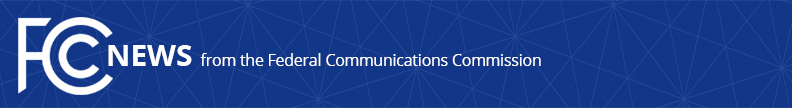 Media Contact: Neil Grace (202) 418-0506neil.grace@fcc.govFor Immediate ReleaseFCC GRANTS ONEWEB ACCESS TO U.S. MARKET FOR ITS PROPOSED NEW BROADBAND SATELLITE CONSTELLATION   -- WASHINGTON, June 22, 2017 – The Federal Communications Commission today approved a request by WorldVu Satellites Limited, which does business as OneWeb, to access the United States satellite market. Today’s action paves the way for OneWeb to provide broadband services using satellite technology that holds unique promise to expand Internet access in remote and rural areas across the country.  This approval is the first of its kind for a new generation of large, non-geostationary-satellite orbit (NGSO), fixed-satellite service (FSS) systems. OneWeb proposes to access the U.S. market for its global network of 720 low-Earth orbit satellites using the Ka (20/30 GHz) and Ku (11/14 GHz) frequency bands to provide global Internet connectivity.  The satellite system will be authorized by the United Kingdom, but needs FCC approval to provide service in the U.S.  In order for large broadband network constellations to deliver services in the U.S., the FCC must approve their operations to ensure the satellite constellation does not cause interference to other users of the same spectrum and will operate in a way that manages the risk of collisions. The Order and Declaratory Ruling adopted today outlines the conditions under which OneWeb will be permitted to provide service using its proposed NGSO FSS satellite constellation in the United States.  As such, this FCC action provides a blueprint for the earth station licenses that OneWeb, or its partners, will need to obtain before providing OneWeb’s proposed service in the United States.  OneWeb was the first of several entities to file a request seeking FCC authority to deploy a large constellation of NGSO FSS satellites to provide ubiquitous broadband services.  The FCC is currently examining additional applications for the operation of NGSO FSS constellations, most of which include large numbers of satellites.  With today’s action, the Commission facilitates greater broadband offerings and competition in the United States.  Action by the Commission June 22, 2017 by Order and Declaratory Ruling (FCC 17-77). Chairman Pai and Commissioners Clyburn and O’Rielly approving and issuing separate statements.  ###
Office of Media Relations: (202) 418-0500TTY: (888) 835-5322Twitter: @FCCwww.fcc.gov/office-media-relationsThis is an unofficial announcement of Commission action.  Release of the full text of a Commission order constitutes official action.  See MCI v. FCC. 515 F 2d 385 (D.C. Circ 1974).